BULLETIN D’ADHESION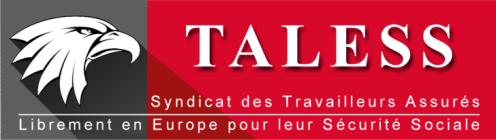 Syndicat T.A.L.E.S.S.Nom :      		Prénom :      			Née le :     Adresse :      		Ville :      		Code Postal :      E-mail       			Mobile :       			Tel fixe :      Situation Professionnelle: (cochez ci-dessous), et votre profession :     Travailleur indépendant :  Dirigeant de structure :  Salarié :  Fonctionnaire ou assimilé :  Retraité : ADHESION et COTISATIONL’adhésion est unique et fait référence à l’étude du dossier personnalisé initial (informations, conseils, organisation,…).La cotisation apporte l’assistance libération personnalisée, le suivi du dossier, assistance devant les tribunaux si nécessaire (hors frais de déplacement), une participation aux investigations, recherches-développement du programme de défense et d’offensive contre toutes les caisses.L’attestation sera délivrée en fin d’année civile.  Vous êtes déjà adhérent d’une association :............................Je souhaite devenir membre de TALESS, j’adhère et règle ma cotisationSoit Membre actif : Libéré ou en cours de libération OU non libéré en contentieux avec les caisses : Vous êtes Indépendant ou salarié :	Adhésion : 300 €	et	Cotisation : 75 € / mois Vous êtes en société avec salarié(s) : 	Adhésion : 500 €	et	Cotisation : 150 € / moisLa Cellule sociale : En cas de difficultés financières merci de contacter le trésorier :  tresorier@taless.frSoit Membre solidaire (non libéré) qui contribue aux actions du Syndicat TALESS: Vous êtes Gérant / Chef d’entreprise / salarié / retraité / ou autres :	Cotisation : 15 €/mois Soit Membre donateur : 	 Je fais un don de :          €  J’ajoute un don de :              € pour la participation à vos frais.  J’ajoute un don matériel de la nature suivante :        le: 	     		Adhésion : 	 Soit par chèque à l’ordre de TALESS,  soit par virement au profit du compte : RIB: 	19106 00661 43653336722 92IBAN: 	FR76 1910 6006 6143 6533 3672 292 	BIC: AGRIFRPP891Les Cotisations mensuelles débutent le mois suivant votre adhésion, joindre une photo par mailCHARTE DES ADHERENTS TALESSResponsabilité :L’adhérent doit participer activement à l’élaboration de ses dossiers défensifs :Remplir précisément toutes les informations relatives demandées.Répondre aux organismes dans les délais impartis avec les documents fournis.De fournir tous nouveaux documents.L’adhérent s’engage à participer aux actions collectives offensives.Confidentialité :Dans le cadre de notre activité, l’adhérent est appelé à utiliser des documents individuels et confidentiels.Pour le respect de cette confidentialité, nous vous demandons de vous engager à ne divulguer aucun document fourni par TALESS à une tierce personne.Tout manquement à cette obligation de confidentialité constituera une faute grave pouvant faire l’objet de poursuite. (Le syndicat se réserve le droit de réclamer l’adhésion et la cotisation annuelle à cette tierce personne)Cette clause reste valable deux ans après la cessation de votre adhésion à notre syndicat.Date							Signature (avec mention lu et approuvé)Vous pouvez nous faire parvenir votre Bulletin d’adhésion (et la charte) par mail : contact@taless.fr et par courrier : TALESS, 1058 route des plans, 06510 CARROSSes informations ne peuvent être communiquées à l’extérieur de TALESS pour des opérations commerciales ou publicitaires. Chaque adhérent a le droit d’accès, de contestation et de rectification des données le concernant.